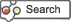 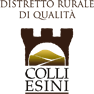 ALLEGATO A	Spett.le	Comune di Apiro	Piazza Baldini, n. 1	62021 Apiro (MC)PEC: comune.apiro.mc@legalmail.it OGGETTO: AVVISO PUBBLICO PER L’ACQUISIZIONE DI MANIFESTAZIONI DI INTERESSE PER L’INDIVIDUAZIONE DI ASSOCIAZIONI PER LA REALIZZAZIONE DI PROGETTI TURISTICI ALL’ARIA APERTA (EN PLEIN AIR) DI “BIKEPACKING” E/O DI MOBILITA’ SOSTENIBILEIl/La sottoscritto/a ............................................... nato/a il ........................ a ............................... e residente in ............ prov...........via ................................ n. ..... codice fiscale.......................................... in qualità di ............................... dell’associazione................................................................ con sede legale in ..................... prov........... via ....................... codice fiscale n. ................... partita IVA n. .................. telefono ................... e-mail (PEC) ………...................... sotto la propria responsabilità – a norma degli articoli 46-47 del DPR 28.12.2000 n. 445 - e nella consapevolezza che le dichiarazioni mendaci e la falsità in atti sono punite ai sensi del Codice Penale e delle leggi speciali in materia (art. 76 DPR 445/2000),MANIFESTAil proprio interesse a partecipare al bando in oggettoeDICHIARAche l’associazione è in possesso dei requisiti di ordine generale per contrattare con la pubblica amministrazione e che non vi sono motivi di esclusione o preclusione, ai sensi dell’art. 80 del D. Lgs. 50/2016; di essere a conoscenza che la presente istanza non vincola in alcun modo il Comune di Apiro, che procederà a valutare, secondo i criteri previsti nell’avviso pubblico, la proposta di manifestazione di interesse e il progetto allegato alla presente, avente ad oggetto la mobilità sostenibile e/o il bike packing, mediante percorsi lungo strade e vie comunali e accessibili al pubblico mediante la geolocalizzazione o altri sistemi di tracciatura o indicizzazione;di accettare che ogni comunicazione relativa alla procedura venga validamente inviata all’indirizzo mail o PEC indicato nella presente domanda di partecipazione;di prendere atto che il trattamento dei dati personali avverrà per finalità di esame e valutazione del progetto e per l’inserimento dell’associazione nell’elenco dei partner dell’ente.Allegati:copia dello statuto dell’Associazione;progetto di mobilità sostenibile e/o di bikepacking;copia documento di identità;(Località) …………..li………………..             TIMBRO e FIRMA                                                                            ………………………. 